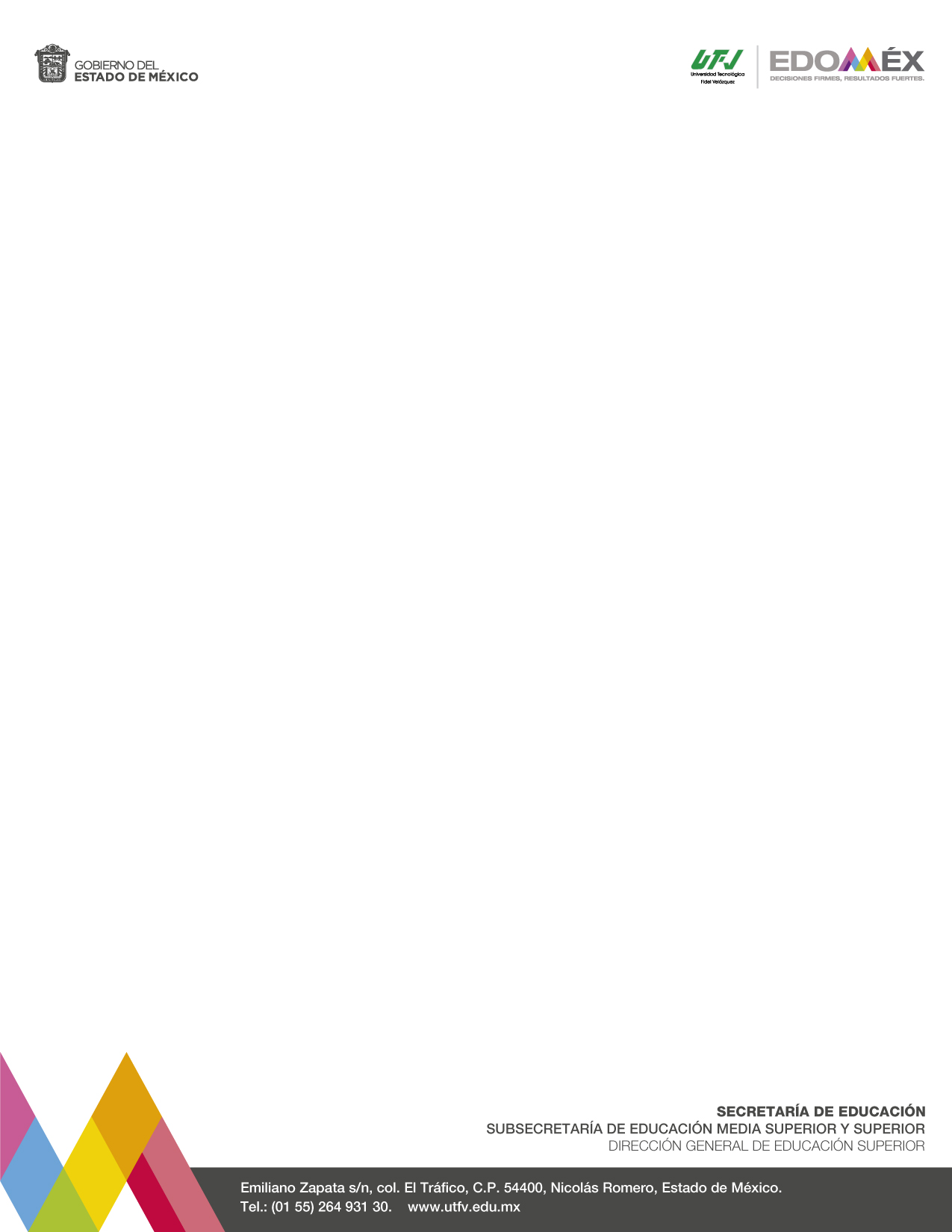 N° DE HOJA 00 / 00FORMATO DE SEGUIMIENTO DE ESTADÍA ASESOR(A) EMPRESARIALN° DE HOJA 00 / 00FORMATO DE SEGUIMIENTO DE ESTADÍA ASESOR(A) EMPRESARIALF-P-DA-05-01/05Fecha:Período1°2°3°Empresa:Empresa:Empresa:Empresa:Empresa:Asesor(a):Asesor(a):Asesor(a):Asesor(a):Asesor(a):Alumno(a):                                                               Carrera:Alumno(a):                                                               Carrera:Alumno(a):                                                               Carrera:Alumno(a):                                                               Carrera:Alumno(a):                                                               Carrera:Campo de evaluaciónCalificaciónSABER  (20%)109876ConocimientosEntendimiento y uso de  conocimientos. (Seguir instrucciones)SABER HACER   (60%)Aptitud para resolver adecuadamente su trabajo.Calidad de trabajoCumplimiento de trabajo (tiempo y forma)Uso e interpretación de información existenteProponer cambiosProponer mejorasSABER SER  ( 20 % )Presentación personalActitud y disciplinaIniciativaRelaciones interpersonalesSuperaciónSUMATORIA TOTAL DE PUNTOSDebilidadesAcciones para mejorar Acciones para mejorar Acciones para mejorar FortalezasAcciones para aprovecharlasAcciones para aprovecharlasAcciones para aprovecharlasAptitudesProgramas que debe manejarProgramas que debe manejarProgramas que debe manejarComentarios de evaluación generalComentarios de evaluación generalComentarios de evaluación generalComentarios de evaluación generalTABLA DE VALORESTABLA DE VALORESFIRMA DEL ASESOR (A) INDUSTRIALFIRMA DEL ASESOR (A) INDUSTRIALFIRMA DEL ASESOR (A) INDUSTRIALPUNTUACIÓNVALORACIÓNMENOR A  9191-9596-110111-117118-130DEFICIENTEREGULARBUENOMUY BUENOEXCELENTEF-P-DA-05-01/05Fecha:Período1°2°3°Empresa:Empresa:Empresa:Empresa:Empresa:Asesor(a):Asesor(a):Asesor(a):Asesor(a):Asesor(a):Alumno(a):                                                               Carrera:Alumno(a):                                                               Carrera:Alumno(a):                                                               Carrera:Alumno(a):                                                               Carrera:Alumno(a):                                                               Carrera:Campo de evaluaciónCalificaciónSABER  (20%)109876ConocimientosEntendimiento y uso de  conocimientos. (Seguir instrucciones)SABER HACER   (60%)Aptitud para resolver adecuadamente su trabajo.Calidad de trabajoCumplimiento de trabajo (tiempo y forma)Uso e interpretación de información existenteProponer cambiosProponer mejorasSABER SER  ( 20 % )Presentación personalActitud y disciplinaIniciativaRelaciones interpersonalesSuperaciónSUMATORIA TOTAL DE PUNTOSDebilidadesAcciones para mejorar Acciones para mejorar Acciones para mejorar FortalezasAcciones para aprovecharlasAcciones para aprovecharlasAcciones para aprovecharlasAptitudesProgramas que debe manejarProgramas que debe manejarProgramas que debe manejarComentarios de evaluación generalComentarios de evaluación generalComentarios de evaluación generalComentarios de evaluación generalTABLA DE VALORESTABLA DE VALORESFIRMA DEL ASESOR (A) INDUSTRIALFIRMA DEL ASESOR (A) INDUSTRIALFIRMA DEL ASESOR (A) INDUSTRIALPUNTUACIÓNVALORACIÓNMENOR A  9191-9596-110111-117118-130DEFICIENTEREGULARBUENOMUY BUENOEXCELENTE